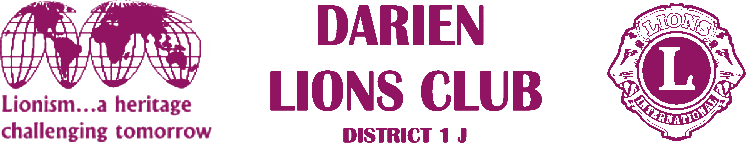 1702 Plainfield Road • Darien, Illinois 60561www.darienlions.org ++ www.Facebook.com/DLCILDLC Board Meeting Minutes – February 20, 2020 – House of Pearson2019-2020PresidentAndrew BrunsenVice PresidentJohn PearsonSecretary-Corres.Randy PorzelTreasurerMike FalcoSecretary-FinancialEd O’ConnorCommittee LiaisonBrian DahowskiPublicitySteve WerneckeActivitiesDon CozzolinoMembershipSteve HiattTail TwisterGreg RuffoloRyan WalheimLion TamerKevin LittwinPast PresidentKen Kohnke	49-15Call to order 7pm – Lion President Andrew Brunsen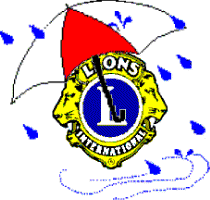 Pledge of AllegianceCommittee ReportsNon-Smoker – Lion Jake McConnell55 Lions attended.  Profit of $500.  In under budget.  Need to increase attendance.Bowling – Lion Doug BarnesGreat event.  Well attended.Blood Drive – Lion Steve Wernecke Being held on 3/10 at Eisenhower Jr. High.  Need volunteers from 6 to 8 p.m. contact Lion Steve WerneckeNominating – Lion Don Cozzolino No reportPancake Breakfast – Lion Kerry SpitznagleBeing held on 3/8.  20 members have paid for their tickets.  85% placemat advertising committedConvention – Lion Doug BarnesLion Joe Marchese suggested placing a $100 ad  in the convention booklet including a writeup about Darien Lions Club eventsSight & Sound – Lion Mark PiccoliSell 2 booklets and you’ll be entered in the Big Raffle.  Each booklet sold after the first 2 earns you an additional Big Raffle entry.Big Raffle – Lion Dave Smetak96 paid tickets to date.  First early bird drawing on 3/27Golf Outing – Lion Dennis BreierHeld on June 4th $125 Fee at Carriage Greens.  New 10 am start time.  The course will have white sand bunkers.  Same dinner as last year.4th of July Parade – Lion Art Donner Permits in processMembership Report – Lion Steve HiattProspective MembersNo prospective membersUpdate to new member requirement/inductionNew members will be assigned to a committeeSecretary (Financial) Report – Lion Ed O’ConnorReview dues collections, how many unpaid1 member still unpaidSecretary Report – Lion Randy PorzelJanuary 16, 2020 Board Meeting approvalApprovedJanuary 24, 2020 Non-Smoker Dinner Meeting reviewApprovedFebruary 13, 2020 Malaheni Terrace Meeting reviewFood and venue was greatTreasurer Report – Lion Mike FalcoJanuary for approvalApprovedPresident’s Report / CorrespondenceSE Zone Meeting 2-5-2020Held at Zazzo’s.  7 Darien members attended.  Learned about what other clubs are doingHumanitarian AwardLion Andrew recommends Deneen Ruffalo for awardDinner Meeting No Shows7 no-shows that RSVP’d.  $160 to be billed to those membersDLC Historical ItemsUnfinished BusinessContacting Deceased family membersReady to send out coorespondence to 31 family membersDarien Lions Club 50th AnniversaryNew Business Beep Baseball DonationDon’t have a quorum to vote Giant Steps Auction HelpBeing held in April.  Need volunteersCitizen of the year dinnerPresident and Spouse will attendComing EventsBusiness Meeting @ Carriage Greens – 2-27-2020 Vest NightCitizen of the Year Dinner – Alpine Banquets – 3-7-2020Pancake Breakfast @ Eisenhower Junior High – 3-8-2020Blood Drive @ Eisenhower  3-10-20 4-8pmDinner Meeting – 3-12-20 Home Run InnBoard Meeting @ House of Kohnke 3-19-20Business Meeting @ Carriage Greens 3-36-20 Vest NightBoard CommentsJohn PearsonRandy PorzelMike FalcoEd O’ConnorSteve WerneckeSteve HiattBrian DahowskiDon CozzolinoGreg RuffoloRyan WalheimKevin LittwinKen KohnkeAdjourn